RELACIÓN PROVISIONAL DE ADJUDICACIÓN DE OFERTAS DE PRÁCTICAS CURRICULARES DE LOS ALUMNOS DE PRACT. EN EMPRESA  EN GRADO EN COMUNICACIÓN AUDIOVISUAL (DICIEMBRE 2019) EN GRADO EN COMUNICACIÓN AUDIOVISUA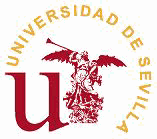 Una vez finalizado el plazo de inscripción para la adjudicación de las ofertas de prácticas curriculares disponibles para alumnos, se procede a publicar el Listado Provisional de Adjudicación, quedando abierto el periodo de alegaciones hasta el 13 de diciembre de 2019.Página 1 de 4N_PUNPract. en Empresa  en Grado en Comunicación AudiovisualAsignatura:Convocatoria:DICIEMBRE 2019Estado:Con puesto AdjudicadoCod.Exp.NOMBRE DEMANDANTEOpciónOFERTANOMBRE EMPRESAMedia434722Calderon Castellon, Martha Leticia 1256404LEBRIJA TV.SL6.87404850Carmona Sánchez, Marta 1264341DELEGACIÓN DEL GOBIERNO EN ANDALUCÍA7.99443746Chaves Tirado, Daniel 1263954FUNDACIÓN AUDIOVISUAL PÚBLICA ANDALUZA (FUNDACIÓN AVA-RTVA)6.99403465Giráldez Vela, Claudia 2263867The Salmon Factor Marketing and Consulting S.L.7.02443764Guanche Rosa, Raúl 1264297FUNDACIÓN TRES CULTURAS DEL MEDITERRÁNEO7.18427633Guerrero Alcántara, Luna 1263954FUNDACIÓN AUDIOVISUAL PÚBLICA ANDALUZA (FUNDACIÓN AVA-RTVA)8.06403546Jiménez Machuca, Almudena 2263867The Salmon Factor Marketing and Consulting S.L.6.82408967Maraña Jurado, Pablo Antonio 1263994AGENCIA ANDALUZA DE INSTITUCIONES CULTURALES7.32443835Martínez García, Celeste 1257381Dirección de Comunicación de la Universidad de Sevilla7.57417681Muñoz , Carmen 1263569PRODUCCIONES CIBELES S.L7.12450178Mur Márquez, Jose Alejandro 1263992AGENCIA ANDALUZA DE INSTITUCIONES CULTURALES7.33443804Navarro Hernández, Alicia 1257381Dirección de Comunicación de la Universidad de Sevilla8.44404816Navarro Sosa, Mario 1263867The Salmon Factor Marketing and Consulting S.L.7.13404767Navas Ceballos, Laura 1263867The Salmon Factor Marketing and Consulting S.L.7.33406467Pachón Cebrero, Maria Isabel 1263778COMISIÓN ESPAÑOLA DE AYUDA AL REFUGIADO / SUR (CEAR / SUR)6.95433096Pintre Nogales, Roberto 1263867The Salmon Factor Marketing and Consulting S.L.7.95446070Sempere Hidalgo, Pablo 1264004MarujaLimón6.97443768Zafra Infantes, Álvaro 1263867The Salmon Factor Marketing and Consulting S.L.7.19Pract. en Empresa  en Grado en Comunicación AudiovisualAsignatura:Convocatoria:DICIEMBRE 2019Página 2 de 4Estado:Sin adjudicaciónCod.Exp.NOMBRE DEMANDANTEOpciónOFERTANOMBRE EMPRESAMedia443774Acal Fernández, María Rosa7.19443776Ayuso Martínez, Sandra7.23434026Borreguero Soria, Marta6.77439074Carrasco Balbontín, Eduardo7.56440243Casanova , Marina6.91399435Castillo Párraga, Elena7.80405898Cirera Doña, Ginés7.53400688Contreras Gonzalez, Luis6.70444715Córdoba Córdoba, Dani6.08360084Cuesta Juste, Mariano6.66443749Domenech Melgarejo, Ana6.82404753Dominguez Dominguez, Rocío7.30415160Fernández Alonso Fernández Alonso, Ángel6.51443934FIGUERAS PEINADO, SARA6.69441257Fortes Toro, Victoria7.52439394Fuerte Sánchez de Zarca, Marco6.68433254García Arce, Antonio9.07444083García Sola, Blanca7.11445374García Tejada, Ángela7.40405407Gil García, Víctor6.55340643Gómez Cortés, Juan Javier7.41404492González Martín, Virginia7.01443761González Peña, Melanie7.07441080González de la Cruz, Beatriz6.65443689Gutiérrez Ruiz, Benito Jesús7.16427610Hernández Sáncchez, Ana Victoria6.82403161Humanes Gómez, Jose Luis7.41443682Manovel Cabello, Jesús7.79404461Martel Marqués, Lucía8.49403376Martín Rodriguez, Gabriel7.56443217Martínez Mirón, Pilar6.84363937Mas Gomis, Victoria6.87443787Mata Gallego, Marina6.70439862Morales Castro, Ana Mª8.18443797Moreno Alfaro, María de la Luz7.02443677Moreno Cardenas, Antonio8.12443771MUELA RODRIGUEZ, JOSE ANTONIO7.13404441Murga Mateo, Maria Luisa6.70443938Nieto Ramos, Alicia7.57Página 3 de 4443763Panadero De Las Heras, Elena6.45442518Parejo Sánchez, Lucia7.53427458Parra Oyola, Lucía6.26369349Pérez Patricio, José Ramón8.52444075Pérez Pérez, Juan Francisco6.41443777Pinilla Gil, Laura7.07373361Prieto-Carreño Casado, Luis7.49412461RAMÍREZ ANTONETE, SANTIAGO7.41444308Ramos Cantos, Alberto6.95337476Redondo Molano, Paula8.36443766Regidor Antonete, Laura7.60448977Rincón Castellano, Margarita Teresa7.67443769Rodríguez Millán, Araceli7.44440816Rodríguez Rodríguez, Mercedes7.00436990Romero Vintró, Juan Carlos6.64444621Ruiz Blanco, Marlene7.31443694Ruiz Librero, Irene6.86433332RUSIÑOL ROMERO, SILVIA8.36443679Sanjuán Muñoz, Victoria6.71443751Vázquez Añino, Marina8.03Página 4 de 4